TRIBUNALE DI ORISTANOISTANZA DI ACCESSO ALLO STABILE DEL TRIBUNALEMATERIA Civile (cancellare le voci che non interessano)(Contenzioso/Lavoro e Previdenza/Volontaria/Giurisdizione/Esecuzioni Mobiliari e    Immobiliari/Procedure Concorsuali)R.G. n.___________ parti___________________c/______________________MATERIA Penale (cancellare le voci che non interessano)(Dibattimento/Gip/Gup/Altro)            R.G. n.________________________ R.G.N.R. n._________________________               procedimento c/___________________ parte civile ______________________                                                                    Al Sig. Direttore/Responsabile                                                                             del Settore Civile / Penale                                                                           del Tribunale di OristanoIl/La sottoscritto/a___________________________________________________________nato/a a__________________________ ( ___ )    il  _______________________________residente a ______________________ in Via/Piazza _______________________n.______n. tel.____________ n. cellulare ___________________ e-mail______________________chiededi poter accedere allo stabile del Tribunale in data _______________ per motivi diversi da quelli già previsti nel Protocollo congiunto del Tribunale, Procura e Consiglio dell’Ordine degli Avvocati (Prot. n. 1487.U/2020) e nell’Ordine di Servizio prot. n. 1486.U/2020 (entrambi emessi in data 11.05.2020). In particolare, chiede di poter accedere per le seguenti ragioni:__________________________________________________________________________________________________________________________________________________________________________________________________________________________________________________________________________________________________________________________________________________________________________________Oristano, ____________                                                                                                              L’istante                                                                                                 ____________________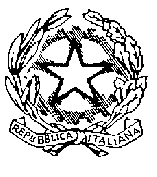 